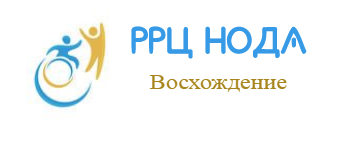 РЕКОМЕНДАЦИИ родителям ПО ВОСПИТАНИЮ РЕБЕНКА С нарушением опорно-двигательного аппарата В УСЛОВИЯХ СЕМЬИУсаживайте ребенка на занятиях и в повседневной жизни в соответствии с тяжестью заболевания с учетом рекомендаций врачей-специалистов, инструктора  ЛФК.Следите за осанкой во время занятия, длительность которого должно быть не более 20 минут.Необходимо чередование положения ребенка за столом. Рекомендуется подбор щадящих положений (на животе, спине, сидя по-турецки).Особое внимание уделяйте развитию двигательных навыков, которые больше всего необходимы в жизни, и прежде всего – обеспечивающие ребенку ходьбу, предметно-практическую деятельность и самообслуживание.При затруднительном движении рук, выраженных нарушениях мелкой моторики кисти и пальцев, отрабатываются вначале отдельные действия: захватывание и удержание, перекладывание предметов из руки в руку и др., которые необходимы для конкретно отрабатываемого на данном этапе бытового действия. Обучение в этом случае осуществляется пассивно-активным методом, это взрослый как бы сам проделывает действия рукой ребенка: вкладывает предмет в руку ребенка, способствует его удержанию, направляет движение руки, развивая тем самым ощущение от движения, мышечный контроль.Подход к формированию навыков личной гигиены, самообслуживания должен быть максимально индивидуализирован в зависимости от двигательных возможностей Вашего ребенка. Обучение тому или иному навыку осуществлять на основе освоенного ребенком двигательного умения, полученного в результате лечения по восстановлению нарушенного движения, вовлекая в практическую деятельность, постепенно развивать до автоматизированного навыка.Если Ваш ребенок не говорит, то Вы должны знать жесты или другие знаки ребенка. Если нет системы знаков, то Вы должны разработать ее для ребенка.Основными методами по развитию речи ребенка являются действия с натуральными предметами и их изображениями, наблюдения на прогулках и экскурсиях, просмотр кинофильмов и диафильмов, беседы, чтение стихов, рассказов, сказок, составление тематических альбомов, лото и т.д. Используйте фольклорный материал, богатый своей ритмичностью и музыкальностью, повторами (потешки, припевы, пословицы, хороводные песенки).Ребенка нужно учить не реагировать на критические замечания по поводу его речи со стороны окружающих, особенно незнакомых людей. Вам следует показать, как можно вести себя в подобных ситуациях не реагировать на замечания и советовать ребенку продолжать спокойно заниматься своим делом.При повышенном слюнотечении постоянно контролируйте положение рта ребенка и напоминайте ему о необходимости держать рот закрытым вне еды и разговора. Обучайте жеванию и глотанию во время еды с закрытым ртом.Прежде чем учить ребенка рисовать, лепить уточните у врача особенности двигательной функции рук. Например, аппликация доступна ребенку, имеющему низкий уровень графических (рисование) возможностей вследствие поражения рук, поэтому использование трафарета будет способствовать развитию правильного движения, и это позволит расширить графические возможности ребенка с пораженными руками.При отработке движений одной руки важно следить за тем, чтобы не появлялось оральных синкинезий (содружественных движений в лицевой мускулатуре) и содружественных движений в другой руке, чтобы все движения осуществлялись под контролем зрения.Если ребенок не может удержать кисть и карандаш, то рисунок он выполняет пальцем, обмакивая его в краску. Очень полезно для рук занятия лепкой.Бережно относитесь к детским работам, сохраняйте их, чтобы Ваш ребенок мог видеть положительные результаты своего обучения и лечения.Для снижения гиперкинезов (насильственные, непроизвольные, т.е. независимые от ребенка движения) необходимо воспользоваться такими приемами, как крепкое сжатие кисти руки ребенка (в отдельных случаях требуется на руку ребенка надеть браслеты — утяжелители).Учитывайте быструю утомляемость ребенка, поэтому обучайте его на доступном материале, чтобы он мог увидеть результат своей деятельности. В ходе занятий, игр, различных упражнений необходимо применять различные формы поощрения ребенка.Постепенно развивайте у ребенка правильное отношение к своему состоянию, к своим возможностям. В зависимости от Вашей реакции и поведения ребенок будет рассматривать себя или как инвалида, не имеющего шансов занять активное место в жизни, или, наоборот, как человека, вполне способного достичь определенных успехов. Отношение родителей и членов семьи к ребенку должно быть позитивным, доброжелательным, но не жалостливым.